臺中市托嬰中心發展篩檢工作須知目  錄一、臺中市托嬰中心發展篩檢工作須知-------------------------------------------------02二、臺中市托嬰中心兒童發展篩檢流程-------------------------------------------------04三、臺中市托嬰中心發展篩檢流程圖----------------------------------------------------05四、臺中市兒童發展社區資源中心服務申請書----------------------------------------06五、初、複篩結果通知單-------------------------------------------------------------------07六、臺中市兒童發展評估單位-------------------------------------------------------------08七、臺中市0-3歲幼兒托育發展指導服務------------------------------------------------10一、臺中市托嬰中心發展篩檢工作須知目的：為能早期發現、早期介入，以協助有早期療育需求之幼兒及家長，及提升本市0-3歲(疑似)發展遲緩幼兒通報率，本局定期針對本市托嬰中心收托對象進行兒童發展篩檢、追蹤及通報。實施方式：一、 使用工具，下列方式可擇一進行：      1. 線上篩檢：衛生福利部社會及家庭署線上篩檢。   2.紙本篩檢：臺中市0-3歲幼兒發展檢核手冊或學前兒童發展檢核表。         (臺中市0-3歲幼兒發展檢核手冊請逕洽托嬰中心訪視輔導團索取)二、實施流程：詳見臺中市托嬰中心發展篩檢流程(p4-5)。三、注意事項(一)初、複篩結果回報日期為3月20日、6月20日、9月20日、12月20日，如未如期上雲端回報，將由兒童發展社區資源中心用電子郵寄或電話提醒一次，如當月月底仍未回報，中心將彙整未回報名單，由社會局函文通知。(二)針對初篩及複篩皆未通過之幼兒，請提供兒童發展評估單位資訊予家長參閱，並進行線上通報(請將未通過之初、複篩檢核表影本連同家長服務申請書掃描成同一檔案上傳社家署系統)，若有疑問者可洽服務轄區之臺中市兒童發展社區資源中心詢問。(三)線上篩檢及線上通報QRCODE如下：臺中市兒童發展社區資源中心二、 臺中市托嬰中心兒童發展篩檢流程三、臺中市托嬰中心發展篩檢流程圖四、臺中市兒童發展社區資源中心服務申請書兒童姓名：　　　　　　　　　　　　　兒童生日：　　年　　月　　日身份證字號：　　　　　　　　　　　　兒童性別：□ 女　□ 男家長姓名：　　　　　　　　　    　　與兒童關係：□親子□祖孫□其他　　　家長婚姻狀況：□已婚□單親□未婚□其他         父或母為外配：□父□母；國別：          聯絡電話：　　　　　　　　　　　　　手機號碼：　　　　　　　　　聯絡地址：　　　　　　　　　　　　　　　　　　　　　　　　　　　戶籍地址：　　　　　　　　　　　　　　　　　　　　　　　　　　　兒童領有：□疑似發展遲緩證明□發展遲緩證明□身心障礙手冊或證明□重大傷病卡；□無。家長簽名或蓋章：　　　　　　　　日期：　　　年　　　月　　　日-----------------------------------------------------「臺中市兒童發展社區資源中心」基於兒童及少年福利與權益保障法第三十二條為發展上較慢之幼兒及家庭提供兒童發展相關服務，若　貴家長願意接受中心服務請提出申請，中心於接獲申請後將與您聯絡，並提供相關諮詢與服務。您所提供之幼兒及家庭相關資料，僅為臺中市政府社會局及各中心服務使用，皆依法進行保密。倘有兒童發展相關疑問，歡迎於上班時間來電中心諮詢，中心將竭誠為您服務！
五、初、複篩結果通知單通知單樣本一(初篩結果通知)親愛__________的家長，您好為了瞭解您孩子的發展狀況，本所於____年_____月_____日以「臺中市兒童發展檢核表」進行貴子弟的發展篩檢，篩檢結果如下所勾選：□通過全部檢核題項。□檢核題項有一題未通過，但仍屬正常範圍。□檢核題項有1星號題或2題以上未通過，請您多加注意孩子的各項發展狀況並隨時與本所聯繫，本所並將於7天後再次檢測，感謝您的協助。特此通知並祝安康臺中市________________托嬰中心敬上中華民國　  年   月   日--------------------------------------依虛線撕下使用---------------------------------通知單樣本二(複篩結果通知)親愛_________的家長，您好    本所於____年_____月_____日以「臺中市兒童發展檢核表」進行貴子弟的發展篩檢，因該次檢測 貴子女並未通過，為進一步確認追蹤，本所____年_____月_____日再次以「臺中市兒童發展檢核表」進行施測，篩檢結果如下：□通過全部檢核題項。□檢核題項有一題未通過，但仍屬正常範圍。□檢核題項有1星號題或2題以上未通過，本所建議您安排進一步的醫學評估，並申請本市兒童發展社區資源中心服務。特此通知並祝安康臺中市________________托嬰中心敬上中華民國  年   月   日六、臺中市兒童發展評估單位註1.：除上述之兒童發展評估醫療單位，經行政院衛生署輔導各縣市設置聯合評估中心及評估醫所開具之綜合報告書、發展遲緩診斷證明書或臺中市兒童發展評估醫院所開立之發展遲緩診斷證明書亦可為申請臺中市發展遲緩兒童早期療育補助之用。註2.：113年臺中市聯合評估中心名單請依臺中市政府衛生局公告為主。七、臺中市0-3歲幼兒托育發展指導服務一、本服務由臺中市兒童發展啟蒙資源中心辦理，服務對象為托嬰中心及居家托育人員，當收托幼兒未達通報標準，但仍有發展疑慮者，可向該中心申請服務，以促進嬰幼兒之發展；若為已通報之個案，請洽各區兒童發展社區資源中心服務。二、服務時間：週二~週六 8：00-17：00/連絡電話：(04)2202-2226  傳真：(04)2206-0523 (陳專員)三、服務內容：依據托嬰中心、居家托育人員與其托育之幼兒的需求，派任「托育指導服務專員」到園、到點服務，提供生活療育、居家活動、保親溝通等策略指導，支持托育心理需求及協助促進嬰幼兒發展。四、可至兒童發展資源網線上申請，或下載表單傳真予該中心，將有專員隨案服務。   線上申請(含申請表下載) 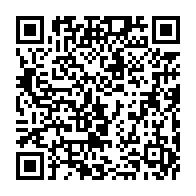 名稱QRCODE名稱QRCODE衛生福利部社會及家庭署線上篩檢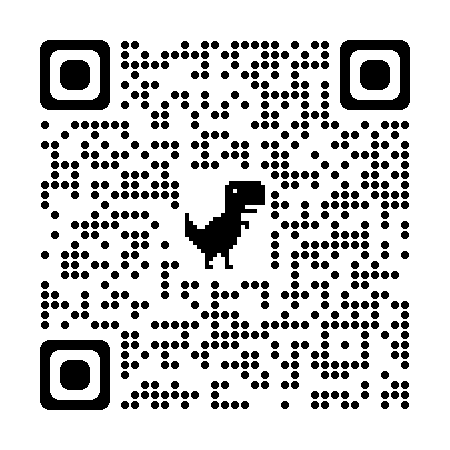 衛生福利部社會及家庭署線上通報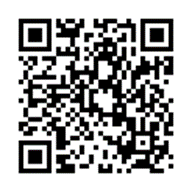 中心服務區域聯絡方式服務時間第一區兒童發展社區資源中心中區西區西屯區電話：04-23755120轉10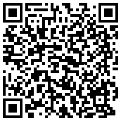 LINE ID：@grq3269g  週一至週五08:00-12:0013:00-17:00第二區兒童發展社區資源中心北屯區潭子區電話：04-25335276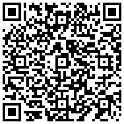 LINE ID：@QXQ2885L週二至週六08:30-17:30第三區兒童發展社區資源中心南屯區大肚區烏日區電話：04-23360117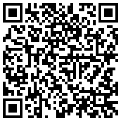 LINE ID：mcdc3週一至週五08:00-12:0013:00-17:00第四區兒童發展社區資源中心南區大里區霧峰區電話：04-24070195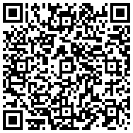 LINE ID：@yab9015z週二至週六08:30-17:30第五區兒童發展社區資源中心豐原區石岡區/東勢區新社區/和平區電話：04-25249769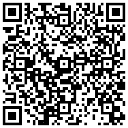 LINE ID：@548eoita週一至週五08:00-12:0013:00-17:00第六區兒童發展社區資源中心龍井區沙鹿區/梧棲區清水區/大安區電話：04-26365175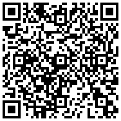 LINE ID：@816ctlif週一至週五08:00-12:0013:00-17:00第七區兒童發展社區資源中心大甲區后里區/外埔區神岡區/大雅區電話：04-26881288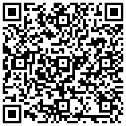 LINE ID：@673btipk週一至週五08:00-12:0013:00-17:00第八區兒童發展社區資源中心北區東區太平區電話：04-22082115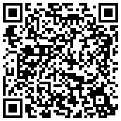 LINE ID：@934suexw週二至週六08:30-17:30流程說明由社會局視托嬰中心收托狀況提供下列方式請擇一進行：1.紙本篩檢:0-3歲幼兒發展檢核手冊由本市托嬰中心訪視輔導團視托嬰中心新收托幼童提供或請各托嬰中心於兒童發展資源網自行下載列印。2.線上篩檢：請上衛生福利部社會及家庭署發展遲緩兒童通報暨個案管理服務網站https://system.sfaa.gov.tw/cecm/進行線上篩檢。請依兒童年齡進行初篩1.實施對象：(1)全園收托對象。(2)第一季請全園施測，之後當幼兒年齡達下一階段檢核表施測年齡，進行施測即可。例：A童第一季使用0.6歲檢核表施測，第二季若未達0.9歲檢核表施測年齡，則無需施測。2.篩檢結果判定：(1)通過：無任何題項落入網底或僅1題非星號題落入網底。(2)未通過：1題星號題落入網底或2題以上非星號題落入網底。3.篩檢結果填寫通知單（p7）告知家長。辦理兒童發展篩檢之複篩實施對象：未通過初篩者。進行複篩：於初篩7日後以學前兒童發展檢核表進行複篩。篩檢結果填寫通知單（p7）告知家長：針對複篩仍未通過者，可提供聯合評估中心資料(p8-9)給家長參閱，並邀請填寫兒童發展社區資源中心服務申請書(p6)。當邀請家長填寫社資服務申請書時您可以這樣說：▓以『請社工跟您聯繫』取代『我幫你通報』說法▓說明社工可提供家長提升兒童發展能力所需要運用的資源訊息:如居家活動策略或福利資源。兒童發展篩檢結果回覆時間3月20日6月20日9月20日12月20日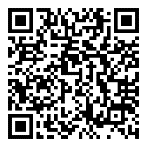 1.繳交篩檢結果：(1)初、複篩均完成後，將篩檢結果上雲端(請掃描左側QRCODE)填寫。(2)第二季以後僅需針對達下一階段篩檢年齡之幼兒進行施測，並於篩檢結果資料備註說明，如：收托人數10人，3人未達篩檢年齡；若全園皆未達篩檢年齡亦請回覆說明。2.初複篩均未通過需進行線上通報：請將未通過之初、複篩檢核表影本連同社資服務申請書掃描成同一檔案上傳衛生福利部社會及家庭署發展遲緩兒童通報暨個案管理服務網系統，需跳出通報表已成功送出頁面才算完成。                                                                                                       若無法上傳者請電洽服務轄區之兒童發展社區資源中心詢問。各中心服務區域連絡電話服務時間(中午休息)第一區中區、西區、西屯區04-23755120轉10週一至週五8:00-17:00第二區北屯區、潭子區04-25335276週二至週六8:30-17:30第三區南屯區、大肚區、烏日區04-23360117週一至週五8:00-17:00第四區南區、大里區、霧峰區04-24070195週二至週六8:30-17:30第五區豐原、東勢、新社、和平、石岡區04-25249769週一至週五8:00-17:00第六區龍井、沙鹿、梧棲、清水、大安區04-26365175週一至週五8:00-17:00第七區大甲、后里、外埔、神岡、大雅區04-26881288週一至週五8:00-17:00第八區北區、東區、太平區04-22082115週二至週六8:30-17:30臺中市兒童發展聯合評估中心臺中市兒童發展聯合評估中心臺中市兒童發展聯合評估中心臺中市兒童發展聯合評估中心醫院名稱科別科別地址/電話臺中榮民總醫院兒童發展科兒童發展科臺中市西屯區臺灣大道四段1650號(04)2374-1247臺中慈濟醫院1、兒童發展聯合門診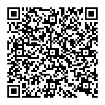 2、線上預約系統1、兒童發展聯合門診2、線上預約系統臺中市潭子區豐興路一段88號(04)3606-0666 分機4136童綜合醫院*沙鹿院區－兒童發展中心：1. 小兒神經科2. 兒童心智科3. 復健科*沙鹿院區－兒童發展中心：1. 小兒神經科2. 兒童心智科3. 復健科臺中市沙鹿區成功西街8號(04)2658-1919 分機56205、56206光田綜合醫院*沙鹿總院－兒童發展門診(週二、四上午)小兒神經科復健科身心科*大甲院區－兒童發展門診(每週五上午)小兒神經科復健科身心科臺中市沙鹿區沙田路117號(04)2662-5111 分機2624中山醫學大學附設醫院*大慶院區－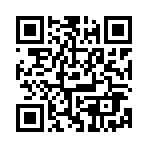 1. 兒童發展評估門診 2. 線上預約系統*大慶院區－1. 兒童發展評估門診 2. 線上預約系統*大慶院區—臺中市南區建國北路一段110號(04)2473-9595 分機34918衛生福利部臺中醫院1. 復健科（兒童發展評估門診）2. 兒童青少年精神科門診1. 復健科（兒童發展評估門診）2. 兒童青少年精神科門診臺中市西區三民路一段199號(04)2229-4411 分機1211中國醫藥大學兒童醫院兒童發展及行為科兒童發展及行為科臺中市北區育德路2號(04)2205-2121 分機12131衛生福利部豐原醫院1.復健科2.小兒科1.復健科2.小兒科臺中市豐原區安康路100號(04)2527-1180 分機3209國軍臺中總醫院附設民眾診療服務處兒童發展聯合評估門診兒童發展聯合評估門診臺中市太平區中山路二段348號(04)2393-4191 分機525944仁愛醫療財團法人大里仁愛醫院兒童發展聯合評估門診兒童發展聯合評估門診臺中市大里區東榮路483號04-24819900 分機12125、35573臺中市兒童發展評估醫院臺中市兒童發展評估醫院臺中市兒童發展評估醫院臺中市兒童發展評估醫院海線地區童綜合醫療社團法人童綜合醫院童綜合醫療社團法人童綜合醫院臺中市梧棲區臺灣大道八段699號(04)2658-1919市區林新醫療社團法人林新醫院林新醫療社團法人林新醫院臺中市南屯區惠中路三段36號(04)2258-6688市區澄清綜合醫院(中港分院)澄清綜合醫院(中港分院)臺中市西屯區臺灣大道四段966號(04)2463-2000市區澄清綜合醫院澄清綜合醫院臺中市中區平等街139號(04)2463-2000屯區長安醫院長安醫院臺中市太平區永平路一段9號(04)3611-3611屯區亞洲大學附屬醫院亞洲大學附屬醫院臺中市霧峰區福新路222號(04)2332-9888屯區林新醫療社團法人烏日林新醫院林新醫療社團法人烏日林新醫院臺中市烏日區榮和路168號(04)2338-8766